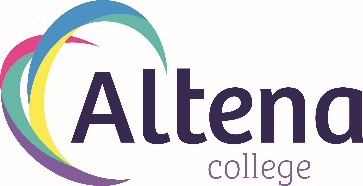 Schoolplan 2018-2022, met verlenging tot 2024A.	InleidingNB: In verband met de wisseling van het rectoraat per 1-8-2023 worden dit Schoolplan en het bestuurlijk toetsingskader verlengd tot 2024. Op enkele plaatsen zijn wel aanpassingen en actualisaties opgenomen. Deze zijn te herkennen aan de oranje letter. 
Het Schoolplan 2018-2022 met verlenging tot 2024 bouwt voort op het Schoolplan 2013-2017, maar verschilt er ook substantieel van. De verschillen hebben drie oorzaken:De wetgeving rond het Schoolplan is veranderd. Dit is een uitvloeisel van het nieuwe toezichtkader van de onderwijsinspectie. In dit nieuwe toezichtkader is een duidelijk onderscheid gemaakt tussen enerzijds het controleren of de school voldoet aan de deugdelijkheidseisen en anderzijds het stimulerend toezicht op basis van het Schoolplan van de school. Het Schoolplan is daardoor meer dan voorheen een beschrijving van wat de school zelf belangrijk vindt en na wil streven. Het document Motto, missie, visie en waarden is opgesteld. Dit is het algemeen richtinggevend beleidsdocument voor de school. Het is in dit schoolplan opgenomen onder C. De governancestructuur van de school is veranderd en gemoderniseerd. 
Er is inmiddels sprake van een Raad-van-Beheer-model met een functionele scheiding tussen toezichthoudende bestuursleden en een rector/uitvoerend bestuurder. 
In het kader van de vormgeving van deze nieuwe governancestructuur zijn diverse beleidsdocumenten opgesteld. In het kader van dit Schoolplan is de belangrijkste daarvan het Bestuurlijk Toezichtkader, afgekort BTK. In dit BTK heeft het bestuur richtinggevende uitspraken gedaan op de volgende terreinen: IdentiteitKwaliteitOnderwijs & ResultatenOndersteuning & LeerlingenPersoneel & OrganisatieFinanciën & BeheerHuisvesting & MaterieelCommunicatie & RelatieAVG
	Vervolgens zijn in het BTK deze richtinggevende uitspraken uitgewerkt in indicatoren/normen. 	Verder 	is per indicator aangegeven op welke momenten in het jaar verantwoording wordt afgelegd aan het 	toezichthoudend deel van het bestuur. 	Dit BTK maakt daarom integraal onderdeel uit van dit Schoolplan. Vanwege de omvang van het 	BTK wordt het niet integraal opgenomen binnen dit Schoolplan maar als bijlage eraan 	toegevoegd. 	Verder maakt het Strategisch beleidsplan onderdeel uit van het Schoolplan. Het is ook als bijlage 	bijgevoegd.Het Schoolplan vormt in feite de schakel tussen “Motto, missie, visie en waarden” en het BTK. Het beschrijft met name de manier waarop de indicatoren vorm krijgen in de school. Bij veel indicatoren is daar niet of nauwelijks een beschrijving voor nodig omdat ze van zichzelf al duidelijk en controleerbaar zijn, terwijl bij sommige anderen een uitvoerige beschrijving nodig is. Dit Schoolplan volgt de indeling en de richtinggevende uitspraken van het BTK en voegt per onderdeel en indicator waar nodig de beschrijvingen toe over de manier waarop de indicator vorm krijgt. Omdat een Schoolplan voor vier jaar geldt, zijn de beschrijvingen op een aantal plaatsen vrij algemeen. Het is immers erg moeilijk om nu reeds vier jaar vooruit te kijken. Daarom vindt er per jaar een operationalisering, en soms een verder werken in de richting van het Schoolplan plaats in de vorm van een Jaarplan. B.	De schoolB.1	Schoolgegevens	Altena College, christelijke scholengemeenschap voor atheneum, havo en vmbo(t)	Rijksstraatweg 153, 4254 XD  Sleeuwijk	tel. 	0183-302944			fax	0183-302701	www	www.altenacollege.nl		email	info@altenacollege.nlB.2	Bevoegd gezag	Het Altena College gaat uit van de Vereniging voor Protestants Christelijk Voortgezet Onderwijs te 	Sleeuwijk. Het Altena College is de enige scholengemeenschap van de Vereniging. 	De vereniging wordt bestuurd door het bestuur. Binnen dit bestuur is sprake van een functionele 	scheiding tussen toezichthoudende bestuursleden en een rector/uitvoerend bestuurder. Binnen de 	statuten is de mogelijkheid opgenomen dat er een tweede uitvoerend bestuurder kan zijn. Het toezicht wordt vorm gegeven via een jaarkalender, een intern toezichtkader, een bestuurlijk toetsingskader en diverse andere documenten. Het geheel voldoet aan de eisen van de wet Goed Onderwijs, Goed bestuur, alsmede aan vrijwel de gehele code Goed bestuur van de VO-raad. De enkele afwijking van deze code komt voort uit de specifieke setting van het Altena College en wordt jaarlijks verantwoord in het jaarverslag. 	Verder wordt in het managementstatuut de onderlinge verhouding tussen toezichthoudend bestuur, 	uitvoerend bestuur en management geregeld. B.3	SchoolleidingDe schoolleiding bestaat uit een rector/uitvoerend bestuurder, 4 afdelingsconrectoren en een conrector dagelijkse organisatie. Eén van de conrectoren is plaatsvervangend rector en in die hoedanigheid voorzitter van de commissie onderwijs. B.4	Personeel	Het Altena College heeft de volgende aantallen personeelsleden op 1-1-2018:	Schoolleiding  6, Leraren 97, Onderwijsondersteunend personeel 36, Totaal 139B.5	LeerlingenDe school telde op 1-1-2018   1269 feitelijk schoolgaande leerlingen + 7 gedetacheerde leerlingen = totaal 1275. Dit aantal zal naar verwachting de komende jaren vanwege demografische factoren nog afnemen tot rond de 1200. B.6	SitueringDe school is gelegen in een landelijk gebied en is een streekschool. De school is gehuisvest in één goed geoutilleerd, goed onderhouden, modern en rustig gelegen gebouw. C.	Motto, missie, visie en waardenMotto:	Altena College, goed voor elkaarMissieWij bieden een veilige haven waarin leerlingen – met de zekerheid van goed onderwijs en toegewijde docenten – gestimuleerd worden zich te ontwikkelen tot mooie en verantwoordelijke mensen.Visie / Doelstellingen 	Op het Altena College staan centraal:(i)	een herkenbare christelijke identiteit;(ii)	zorg en aandacht voor elkaar;(iii)	een klimaat waarin leerlingen en personeelsleden worden gestimuleerd zichzelf te ontwikkelen in 	relatie tot de medemensen.(iv)	een overzichtelijke organisatie;Het Altena College is een Christelijke Scholengemeenschap uitgaande van de Vereniging voor Protestants Christelijk Voorgezet Onderwijs te Sleeuwijk en stelt zich ten doel:a.	Een werk- en leefgemeenschap te zijn waarin:
	* 	het evangelie van Jezus Christus samenbindt en inspireert voor het leven en werken in de 			school;*	de Bijbelse normen en waarden uitgangspunt en maat zijn voor het denken en handelen;*	personeelsleden door voorbeeldgedrag deze inspiratie, normen en waarden laten zien;*	mensen met oprechte belangstelling omzien naar elkaar.b.	Leerlingen zo te onderwijzen, stimuleren,  begeleiden en ondersteunen dat ze:
	*	zich de kennis en vaardigheden eigen maken die bij hun mogelijkheden passen;
	*	een diploma behalen in één of meer van de opleidingen  die de school aanbiedt;*	kritische zin hebben ontwikkeld voor de toepassing van het geleerde in hun leven.c.	Leerlingen zo te begeleiden en te stimuleren in hun groei tot een volwassen sociaal mens dat ze:
	*	zich bewust zijn van hun verantwoordelijkheid voor de medemens, de samenleving en 	hun 			leefomgeving;  
	*	toegerust en gemotiveerd zijn om hun kennis en vaardigheden daadwerkelijk in te zetten ten 			dienste van de medemens, de samenleving en hun leefomgeving. Waarden 		(“Hoe gaan we om met elkaar, leerlingen, ouders  en personeel?”)In onze school werken leerlingen, ouders en personeelsleden goed samen zodat leerlingen zich maximaal ontwikkelen tot mooie en verantwoordelijke mensen, die hebben geleerd hun hoofd, hart en handen te gebruiken. Leerlingen, ouders en personeelsleden communiceren goed en open met elkaar en waarderen elkaars inbreng. In de omgang met elkaar hanteren we vier kernwaarden: zien, samen-leven, inspireren, ontplooien. 	ZienWe zien elkaar en we zien om naar elkaar. We hebben aandacht en zijn betrokken. We geloven in een positieve benadering. We zien het zitten met iedereen in de school, want iedereen hoort erbij zoals hij of zij is. We kijken naar kansen en mogelijkheden en schrijven niemand af. Iedereen is uniek, daarom houden we  rekening met verschillen in aanleg, leerstijl, interesse, sociale achtergrond en ontwikkeling. 	Samen-levenWe leven op een plezierige en respectvolle manier met elkaar samen in de school. We geven elkaar ruimte,  dragen bij aan de goede sfeer en hebben gevoel voor humor, zodat schooltijd een mooie en onvergetelijke tijd wordt. We voelen ons verantwoordelijk voor elkaar  en voor een goede gang van zaken in de school. We gaan in vertrouwen met elkaar om en je kunt op ons rekenen als je aanklopt om hulp.We voelen ons betrokken op de samenleving om ons heen en doen ons best voor een rechtvaardige, duurzame en vredige wereld, waarin iedereen zich veilig kan voelen en kansen krijgt. 	InspirerenWe laten ons leiden en inspireren door het Evangelie van Jezus Christus. Daarom willen we open en ontvankelijk zijn, eerlijk en betrouwbaar, vergevingsgezind, enthousiast, ambitieus en hoopvol. We kijken met een open blik naar de wereld om ons heen en durven ons te verwonderen.	Ontplooien We stimuleren iedereen zichzelf te ontwikkelen en te ontplooien, zodat iedereen zijn of haar eigen kracht leert ontdekken en groeit in kennis en vaardigheden. Maar ook in karakter, doorzettingsvermogen, discipline en mens-zijn te midden van en samen met anderen. We willen het onderwijs afstemmen op de behoeften van leerlingen. We zijn creatief in het aanbod van onderwijs en vorming, in het zien van kansen, het scheppen van ruimte en het creëren van uitdagingen voor iedereen. D.	Onderdelen van beleidD.1	IdentiteitKernuitspraak uit het BTK:Het Altena College is een open Protestants Christelijke school. Dit houdt in dat elke leerling (en zijn/haar ouders) welkom is die de grondslag, de missie, visie en waarden van de school respecteren en het daaruit voortvloeiende handelen in de school ondersteunen. Het Altena College hanteert als bandbreedte de bandbreedte van de Protestantse Kerken in Nederland, rekening houdend met de invulling daarvan binnen het voedingsgebied van de school. Daarbinnen wordt mensen niet de maat genomen, maar wordt het gesprek over de identiteit actief gevoerd met als doel dat de inspiratie wordt gedeeld, gevoed, gestimuleerd en vorm wordt gegeven in het handelen in het dagelijkse schoolleven. Richtinggevende uitspraken uit het BTK:- 	Het bestuur hecht eraan dat alle medewerkers van de school de missie, visie en waarden 	onderschrijven en deze actief mee vorm geven.-	Het bestuur hecht eraan dat de school een herkenbaar christelijk karakter houdt en dat het 	christelijk karakter merkbaar en voelbaar is voor alle leerlingen.-	Het bestuur hecht eraan dat de identiteit van de school en de daaruit voortvloeiende missie, visie 	en waarden ook doorklinken in de vakinhouden van alle vakkenBeschrijving van de manier waarop dit vorm krijgt: Voor de dagopeningen wordt gebruik gemaakt van Oase. In overleg is er voor individuele docenten de ruimte eigen bijbels georiënteerd materiaal te gebruiken, mits passend binnen de bovenstaande kernuitspraak.Verder zie het BTK. D.2	KwaliteitKernuitspraak uit het BTK:De school realiseert als basis minimaal de kwaliteit die voortvloeit uit de deugdelijkheidseisen die de overheid wettelijk heeft vastgelegd en zoals die zijn vormgegeven in het toezichtkader van de inspectie en het controleprotocol van de accountant.
In het verdere van dit bestuurlijk toetsingskader wordt beschreven wat de school daarenboven belangrijk vindt en wil realiseren als schooleigen kwaliteit voortvloeiend uit missie, visie en waarden.Richtinggevende uitspraken uit het BTK:-	Het bestuur hecht eraan dat de school minimaal voldoet aan de deugdelijkheidseisen die de 	overheid stelt, zoals vormgegeven in  het toezichtkader van de inspectie.-	Het bestuur hecht eraan dat de school minimaal voldoet aan de deugdelijkheidseisen die de 	overheid stelt, zoals vormgegeven in het controleprotocol van de accountant.Beschrijving van de manier waarop dit vorm krijgt: Jaarlijks, kort na de teldatum 1 oktober, vindt een uitvoerige analyse plaats van de onderstaande resultaten van het onderwijs. In het inhoudelijk jaarverslag wordt deze analyse opgenomen en worden waar nodig acties geformuleerd die worden opgenomen in het jaarplan:-	De overgangspercentages binnen de school van de laatste overgang, de ontwikkeling  van deze 	percentages in de jaren daardoor, alsmede de vergelijking met de landelijke gemiddelden. -	De procentuele verdeling van de leerlingen over de afdelingen binnen de school en vergeleken 	met regionale en landelijke gemiddelden.-	De kwaliteit van de instroom op basis van de afgegeven adviezen vanuit het PO en de scores op 	de Cito-eindtoets, uitgesplitst naar totaalscore en deelscores taal en rekenen.-	De plaats algemeen en in het bijzonder in klas 3 ten opzichte van het advies vanuit het PO, de 	ontwikkeling hiervan door de jaren heen en de relatie met de ontwikkeling van de adviezen vanuit 	het PO alsmede de Cito-totaalscore en de deelscores voor taal en rekenen. -	De slagingspercentages en het bovenbouwrendement, alsmede de cijfers per vak en per afdeling 	voor het SE en CE, beide in historisch perspectief en vergeleken met de landelijke gemiddelden.-	De herkomst van de leerlingen geografisch gezien en gerelateerd aan de levensovertuiging. Verder zie het BTK.D.3	Onderwijs & ResultatenKernuitspraak uit het BTK:Het onderwijs is gericht op drie facetten: kwalificatie, socialisatie en persoonlijke ontwikkeling (subjectivering).
	1. 	Bij kwalificatie gaat het om het aanleren van de noodzakelijke kennis en vaardigheden. 	2.	Bij socialisatie gaat het om het uitgroeien tot een sociaal mens in relatie tot anderen en 			de wereld om ons heen.	3.	Bij subjectivering, oftewel persoonlijke ontwikkeling gaat het om het uitgroeien tot een 			uniek mens met een eigen visie en mogelijkheden. We vinden het belangrijk dat deze drie facetten op elkaar betrokken zijn en onderling in balans.  Richtinggevende uitspraken uit het BTK:-	Het bestuur hecht eraan dat er kwalitatief goed en uitdagend onderwijs wordt gegeven waardoor  leerlingen de kennis en vaardigheden opdoen die nodig zijn om goede resultaten te behalen binnen de school en bij hun vervolgopleiding (kwalificatie)-	Het bestuur hecht eraan dat leerlingen zich ontwikkelen tot een sociaal wezen in relatie tot anderen en 	de wereld om hen heen en dat ze hun verantwoordelijkheid beseffen en nemen (socialisatie)-	Het bestuur hecht eraan dat leerlingen zich ontwikkelen tot unieke persoonlijkheden, hun talenten 	benutten en groeien in zelfstandigheid en zelfverantwoordelijkheid. (subjectivering)-	Het bestuur hecht eraan dat de resultaten bij kwalificatie, socialisatie en subjectivering 	systematisch worden gevolgd en er een goede balans is in aandacht voor de drie onderdelen.Beschrijving van de manier waarop dit vorm krijgt: M.b.t. kwalificatie:Zie ook D.2De vakgroepen bespreken jaarlijks de resultaten van de Wolf-rapportage, alsmede alle gemiddelden en percentages onvoldoende in alle leerjaren en bij het examen. De schoolleiding volgt deze resultaten ook en spreekt waar nodig met vakgroepen. De vakgroepen vergaderen minimaal vier maal per jaar en spreken dan over de resultaten, alsmede over doorlopende leerlijnen en didactische aanpak. Vanuit de commissie onderwijs en de schoolleiding worden agendapunten aangereikt. De inhoud van het onderwijs is zo vormgegeven dat doorstromen naar een hogere opleiding t/m klas 2 soepel mogelijk is. Verder worden leerlingen in mavo-4 gestimuleerd 7 vakken te kiezen zodat de doorstroom naar havo-4 soepel kan verlopen. De school bereidt zich voor op de nieuwe leerweg en ontwikkelt plannen en pilots in dat kader die de naam mavo+ dragen. M.b.t. socialisatie:Het pedagogisch / didactisch klimaat in het Altena College laat zich in grote lijnen kenmerken door een op enige afstand volgen van de landelijke ontwikkelingen. In grote lijnen laat het zich als volgt omschrijven: De leraar heeft de leiding van het leerproces in de klas. Dat betekent dat de leraar de grote lijn bepaalt wat de leerlingen moeten leren aan kennis en vaardigheden. De leerlingen worden gestimuleerd tot actieve deelname aan het leerproces. De leraar heeft weliswaar de leiding, maar het gaat om het leerproces van de leerling. De leerling moet kennis en vaardigheden opdoen en dat lukt alleen als de leerling daar actief mee bezig is. De leraar en de leerlingen gaan met elkaar om op een wijze die de ontwikkeling van leerlingen stimuleert. Dat impliceert een uitnodigende, prikkelende, open houding van de docent.Ieder mens verdient respect: de ander is net zo waardevol als jijzelf en dient respectvol benaderd te worden; de mening van de ander is net zo respectabel als jouw eigen mening (mits binnen de grenzen die de school stelt). De leerstof wordt aangeboden op een wijze die past bij de leeftijd en het niveau van de leerling opdat op elk niveau en op elke leeftijd de maximale prikkel tot ontwikkeling wordt gegeven. De leerstof wordt op een aansprekende wijze gepresenteerd, passend bij de leefwereld van de leerlingen. Daar hoort bij een variatie aan activerende werkvormen. Naast kennis en vaardigheden, is ook het stimuleren van kritische zin belangrijk.Er zijn enquêtes onder leerlingen over docenten waarin ruime aandacht wordt besteed aan aspecten van leertijd, organisatie, pedagogiek en didactiek. In de leerjaren 1, 2 en 3 wordt expliciet aandacht besteed aan anti-pestbeleid.
Het burgerschapsbeleid wordt in 2022 opnieuw geijkt en waar nodig aangepast zodat het voldoet aan de wettelijke regels zoals die gelden vanaf 2021. Het heeft de volgende elementen: Het anti-pestproject in de brugklasHet antidrugsproject in de klas 2Het antidiscriminatieproject in klas 3De aandacht voor burgerschapsvorming in de mentorlessen in de klassen 1 en 2De leefregels, het schoolreglement en het leerlingenstatuut. De leerlingenraad en de MR.De buffetdienst en de corvee door leerlingen na de pauzesDe leerlingenvereniging SameosActies voor Goede doelen zoals Going Global en Zip your LipDe activiteiten op het terrein van internationaliseringDe deelname aan eco-schoolsDe lessen LED (Lifestyle en duurzaamheid)De vaklessen maatschappijleer en maatschappijwetenschappenDe maatschappelijke stage in klas 2 M.b.t. subjectivering: Naast de verplichte vakken biedt de school de volgende vakken aan: Godsdienst in alle leerjarenVerzorging in klas 2IT-skills, afgekort its, in klas 1 en informatica in klas 2Anglia-lessen integraal in klas 1 en 3 en op vraag in de klassen 4 en hoger; de Anglia-lessen worden afgesloten met en Anglia-examen op een steeds hoger  niveau.NLT, maatschappijwetenschappen, m&o en wiskunde D als examenvakken in de bovenbouw van havo en vwoTechnische natuurkunde en informatica, afgekort tni in klas havo-3 (vanaf 2019) en 
vwo-3Muziek als examenvak in alle afdelingenTekenen en handvaardigheid als examenvak in vmbo(t)Beeldende vorming als examenvak in de bovenbouw van havo en vwoIn havo 3 wordt een bedrijfsbezoek gebracht aan een aantal bedrijven in het kader van de profielkeuze. Leerlingen krijgen inzicht in de beroepsmogelijkheden die de verschillende profielen bieden.In havo 4 vindt in het cursusjaar 2021-2022 een pilot plaats waarin 30 leerlingen uit havo 4 een bedrijfsstage doen van een week. De stage wordt gekoppeld aan het profielwerkstuk in de examenklas. De ambitie is er om deze stage schoolbreed in te zetten in de voorexamenklas.
De stage heeft als doel leerlingen te laten kennismaken met de beroepspraktijk, leerlingen te laten kennismaken met de brede keur van bedrijfsactiviteiten die er zijn in het Land van Heusden en Altena en het bedrijfsleven kennis te laten kennismaken met de potenties van de leerlingen.De school doet actief mee in de subgroep “ techniekverwante scholen”  van het project STO (Sterk Techniek Onderwijs). Het doel is meer leerlingen te interesseren voor technische beroepen. Aan leerlingen van groep 8 van het PO wordt de mogelijkheid geboden een aantal Anglia-lessen op het Altena College te volgen en dit af te sluiten met een eerste Anglia-diploma. In het kader van het talentprogramma is er een aanbod op onder meer de volgende terreinen:Filosofie in de bovenbouw van havo en vwo. Robotica en techniekProgrammeren Filmen en monteren, AltenatiefHet examen elementair boekhouden en andere elementen van de business-schoolDebatterenSportklasKunstklasPodiumfestival met zingen, musiceren, dansen en cabaretVerder zie het BTK.D.4	Ondersteuning & LeerlingenKernuitspraak uit het BTK:Er is een goede en ruimhartige ondersteuning voor alle leerlingen, aangevuld met gespecialiseerde ondersteuning voor leerlingen die meer nodig 	hebben. Ondersteuning is gericht op het zo veel mogelijk zelfstandig kunnen functioneren van leerlingen.Leerlingen en ouders herkennen dit ook. Richtinggevende uitspraken uit het BTK:- 	Het bestuur hecht eraan dat leerlingen goed, ruimhartig en effectief worden ondersteund in hun 	schoolloopbaan, in de keuzes die moeten worden gemaakt en in hun sociaal-emotionele 	ontwikkeling. Het is daarbij van belang  dat leerlingen ook leren zoveel mogelijk zelfstandig te 	functioneren.-	Het bestuur hecht aan een verdere toename van kennis en vaardigheden bij het personeel m.b.t. 	ondersteuning van leerlingenBeschrijving van de manier waarop dit vorm krijgt: Hier worden de visie op ondersteuning van het samenwerkingsverband PasVOrm alsmede de daarop voortbouwende en ingekleurde visie van het Altena College genoemd. Voor de verdere uitwerking wordt verwezen naar het Schoolondersteuningsprofiel en het BTK. Visie vanuit het SamenwerkingsverbandBinnen de wettelijke kaders van Passend Onderwijs vindt het samenwerkingsverband de volgende 6 V’s van wezenlijk belang voor het werken met elkaar binnen het samenwerkingsverband, met de scholen (in de praktijk meestal de locaties), met de leerlingen en hun ouders:Veiligheid
-	Voor elke leerling dient er een zo thuisnabij mogelijk plaats te zijn waar de leerling
       het onderwijs en de ondersteuning krijgt die die leerling nodig heeft. We vinden het 	belangrijk dat de leerling zich op die plaats ook veilig voelt en die plaats op een
       veilige manier kan bereiken. 
-	Elke medewerker die taken uitvoert in de ondersteuning van leerlingen binnen het 	samenwerkingsverband moet zijn/haar taak op een veilige wijze kunnen uitvoeren.
       Waar dat onder druk staat door gedrag van een leerling en/of een ouder is er steun
       van andere medewerkers in dienst van een school of van het samenwerkingsverband
       om de veiligheid van de medewerkers zo goed mogelijk te waarborgen. VerantwoordelijkheidOm de zo thuisnabij mogelijke plaats voor de leerlingen die extra ondersteuning nodig hebben te realiseren is er een brede basisondersteuning afgesproken. Zo neemt elke school de verantwoordelijkheid om zo veel mogelijk leerlingen uit het eigen voedingsgebied het onderwijs en de ondersteuning te bieden die de betreffende leerling nodig heeft.Het samenwerkingsverband neemt de verantwoordelijkheid om de scholen zo goed mogelijk te ondersteunen bij de uitvoering van de basisondersteuning. Vertrouwen
-	Scholen moeten erop kunnen vertrouwen dat alle andere scholen in het 	samenwerkingsverband de overeengekomen basisondersteuning uitvoeren. Scholen en hun personeelsleden moeten erop kunnen vertrouwen dat ze de afgesproken hulp van het samenwerkingsverband ook feitelijk krijgen.	Leerlingen en ouders moeten erop kunnen vertrouwen dat de afgesproken ondersteuning ook feitelijk wordt gegeven.Het samenwerkingsverband moet erop kunnen vertrouwen dat scholen hun eigen schoolondersteuningsprofiel (waarin begrepen de basisondersteuning) ook feitelijk uitvoeren, zodat het dekkend aanbod aan voorzieningen gegarandeerd is en blijft.Vakmanschap
-	Personeelsleden van de scholen en van het samenwerkingsverband zijn zo goed mogelijk 	geschoold en toegerust voor hun werk bij de ondersteuning van leerlingen. Voortgaande 	scholing, mede georganiseerd door het samenwerkingsverband is daarom noodzakelijk.Variatie
-	Op het fundament van de brede basisondersteuning bieden scholen bij de school 	passende extra ondersteuning aan. Zo ontstaat een variatie in het aanbod van 	ondersteuning 	die ten goede komt aan de leerlingen. Scholen stellen de expertise die
       ze zo opbouwen op verzoek van de andere scholen en het samenwerkingsverband
       ter beschikking.VerbindingScholen en het samenwerkingsverband werken goed samen met elkaar in de vormgeving van passend onderwijs; ze ondersteunen elkaar, helpen elkaar bij problemen en delen expertise.Het samenwerkingsverband werkt actief aan een effectieve verbinding met de kern- en ketenpartners (gemeenten en zorginstellingen) bijvoorbeeld in het CJG om ondersteuning en zorg op een efficiënte manier op elkaar af te stemmen.Visie vanuit de school De school onderschrijft de visie vanuit het Samenwerkingsverband en kleurt deze als volgt in: Visie op ondersteuningAlle ondersteuning die op het Altena College geboden wordt, moet er op gericht zijn de leerling zoveel mogelijk tot ontplooiing te laten komen. Het helpen van de leerling bij zijn ontplooiing is geen zakelijke, maar een persoonlijke en relationele aangelegenheid.Het personeel ziet de leerling als een individu met duidelijk eigen kenmerken en is bereid om te gaan met verschillen tussen leerlingen (kennis, vaardigheden, gedrag). Bovendien werkt iedereen mee om een pedagogisch veilig klimaat te scheppen waarin de leerling optimaal kan functioneren. Iedereen staat open voor veranderingen en iedereen is bereid om te willen leren van elkaar. Iedereen maakt ook gebruik van de kennis van anderen.Doel van de ondersteuningHet doel van de ondersteuning die op het Altena College geboden wordt, is bewust en gestructureerd meewerken aan het welbevinden van de leerling. Dat welbevinden van de leerling is een gemeenschappelijke verantwoordelijkheid van alle docenten. Als ondanks de ondersteuning van de docenten en die van de mentor in het bijzonder, het welbevinden van een leerling in het gedrang dreigt te komen, worden interne en/of externe begeleiders ingeschakeld voor een probleemgerichte aanpak. Dat kan zijn op het cognitieve vlak en op het sociaal/emotionele vlak, op het gebied van studievaardigheden, in de vorm van faalangsttraining of extra begeleiding i.v.m. sociale vaardigheden, ADHD, ASS, dyslexie, etc.Voor de school is het duidelijk dat zorg voor het welbevinden van de leerling zich niet beperkt tot het cognitieve vlak. Daarom zorgt de school ook voor het bevorderen van de sfeer. Zij doet dit door het organiseren van diverse activiteiten: klassenavonden, werkweken, schoolfeesten (SAMEOS), zo mogelijk uitbrengen van een schoolkrant (Altenatief) en excursies. We noemen dit binnen de school de sfeerzorg. In 2022-2024 zullen de volgende accenten worden gelegd:Verdere ontwikkeling van het beleid mbt hoogbegaafden. Samen met de andere partners in onderwijs en kinderopvang en de gemeente Altena optimaliseren van de aansluiting tussen onderwijs en jeugdzorg.D.5	Personeel & OrganisatieKernuitspraak uit het BTK:Er is een overzichtelijke organisatie met korte lijnen en een duidelijke taakverdeling.Er is ruimhartige zorg en aandacht voor het personeel.Beleidsontwikkeling vindt plaats middels een professionele dialoog met het personeel.Personeelsleden worden gestimuleerd zichzelf te ontwikkelen. Richtinggevende uitspraken uit het BTK:- 	Het bestuur hecht aan een overzichtelijke organisatie met korte lijnen en een duidelijke 	taakverdeling.-	Het bestuur hecht aan een kwalitatief goed personeelsbestand. -	Het bestuur hecht eraan dat beleidsontwikkeling plaatsvindt via een professionele dialoog en dat 	er een grote mate van vertrouwen is binnen de school.-	Het bestuur hecht eraan dat er ruimhartige zorg en aandacht is voor en binnen het personeel.-	Het bestuur hecht eraan dat personeelsleden zich professioneel gedragen.-	Het bestuur hecht eraan dat alle personeelsleden binnen de wettelijke termijn voldoen aan de 	criteria 	van het lerarenregisterBeschrijving van de manier waarop dit vorm krijgt: Zie het BTK. D5.1	Personeel en kwaliteit, professionele cultuurHet bestuur streeft naar een professionele cultuur in de school, waarbij kwaliteit en welbevinden van iedereen beide zo goed mogelijk zijn gewaarborgd. Er zal een expliciete formulering voor een Professionele Altena Cultuur worden ontwikkeld. Kernpunten daarin zijn:Het gedrag van alle personeelsleden draagt bij aan de doelen van de school zoals kernachtig beschreven in onderdeel C van dit Schoolplan en verder uitgewerkt in dit Schoolplan inclusief het Bestuurlijk Toetsingskader.Het gedrag van ieder personeelslid leidt tot een toename van het welbevinden van het personeelslid zelf. Het gedrag van ieder personeelslid leidt tot een toename van het welbevinden van anderen in de school. Deze kernpunten zijn ook opgenomen in het standaardformulier voor de ontwikkelgesprekken, die minimaal eenmaal per twee jaar met elk personeelslid worden gehouden. Het accent in deze gesprekken ligt op de ontwikkeling van het personeelslid binnen de professionele cultuur van de school. Daarbij is het personeelslid eigenaar van de eigen ontwikkeling, binnen de kaders van de school. De gesprekspartner heeft de rol van positief kritische coach. In de jaren 2022-2024 zal er extra aandacht besteed worden aan het  aspect leren geven en ontvangen van feedback.In het geval van docenten worden ook resultaten van enquêtes en/of van lesbezoeken betrokken in het ontwikkelgesprek, alsmede de cijfermatige resultaten behaald door de leerlingen. Naast de formele ontwikkelgesprekken vinden er met regelmaat gesprekken plaats tussen een personeelslid en de leidinggevende over aspecten van de ontwikkeling, zodra één van beide of beide dat nuttig vinden. Er is daarbij sprake van een open, laagdrempelige en respectvolle verstandhouding. Bij de werving en selectie spelen motto, missie, visie en waarden zoals opgenomen in C een belangrijke rol. De begeleiding van beginnende personeelsleden is professioneel opgezet: de vakgroep, de schoolopleider en de schoolleiding hebben daarin ieder een afgesproken taak. Bij de beoordeling van startende personeelsleden speelt dit ook weer een rol. Er is verder een actief beleid van Opleiden in de school. Naast de persoonlijke ontwikkeling van ieder personeelslid is er ook aandacht voor de ontwikkeling binnen de vakgroepen. Vakgroepen worden daartoe gestimuleerd door gerichte vragen vanuit het commissie onderwijs en/of de schoolleiding. Ze worden daartoe ook gefacilieerd door tijd beschikbaar te stellen voor overleg in de vakgroep. Verslagen gaan naar de schoolleiding, zodat deze goed op de hoogte is en waar nodig kan reageren.
Er is ruimte voor en stimulans tot individuele scholing, waaronder het behalen  van een opleiding gericht op een hogere of andere bevoegdheid, dan wel een andersoortige bekwaamheid die past bij de doelstelling van de school. Het gebruik van de lerarenbeurs wordt gestimuleerd.  Daarnaast is er elk jaar minimaal één scholingsactiviteit voor het hele team. In de lopende schoolplanperiode is er daarbij een accent op het ontvangen en geven van feedback zodat deze bijdraagt aan een professionele ontwikkeling van een ieder. De besluitvormingsstructuur is zodanig vormgegeven dat iedereen betrokken wordt bij meer dan marginale beleidsontwikkelingen. Zo wordt, naast een heldere en tijdige communicatie,  de betrokkenheid van iedereen bij het ontwikkelen van het beleid en de uitvoering ervan zo groot mogelijk gemaakt. Er is een professioneel statuut, een gedragscode, een integriteitsbeleid, een klokkenluidersregeling, een regeling hoe om te gaan met eventuele conflicten  en een klachtenregeling. Deze documenten worden met regelmaat onder de aandacht gebracht en geëvalueerd. Er is een goed functionerend systeem rond ziekte en arbeidsongeschiktheid, inclusief een leeftijds-periodiek-onderzoek. Tot slot wordt het personeelsbeleid gekenmerkt door een ruimhartige zorg voor elkaar. We rekenen elkaar niet af, maar wij rekenen op elkaar om zo het beste voor onze school, voor onze leerlingen en voor elkaar te bereiken. Daarom hebben we ook geen taakbeleid in klokuren. D.6	Financiën & BeheerKernuitspraak uit het BTK:Er wordt een degelijk en toekomstbestendig financieel beleid gevoerd. Het financieel beheer is professioneel.Richtinggevende uitspraken uit het BTK:- 	Het bestuur hecht eraan dat er een degelijk en toekomstbestendig financieel beleid wordt 	gevoerd.-	Het bestuur hecht eraan dat de kosten voor de ouders beperkt blijven.-	Het bestuur hecht eraan dat de financiële reserves niet te groot worden; waar dat dreigt  wordt 	geanalyseerd welk deel van het vermogen beleidsmatig kan worden ingezet en wordt een plan 	voor die inzet gemaakt.-	Het bestuur hecht eraan dat financiële rapportages snel en efficiënt gemaakt kunnen worden en 	overzichtelijk zijn.Beschrijving van de manier waarop dit vorm krijgt: Verder zie het BTK.D.7	Huisvesting & MaterieelKernuitspraak uit het BTK:Het schoolgebouw is goed onderhouden, sfeervol, veilig en dienstbaar aan het onderwijs en de samenleving.Er zijn goede leermiddelen beschikbaar. Richtinggevende uitspraken uit het BTK:-	Het bestuur hecht eraan dat het schoolgebouw goed onderhouden, veilig en sfeervol is.-	Het bestuur hecht eraan dat het schoolgebouw ook voor andere  maatschappelijk relevante 	doeleinden beschikbaar is.-	Het bestuur hecht eraan dat de school er actief aan bijdraagt dat de milieubelasting van de 	activiteiten van de school beperkt wordt en blijft.-	Het bestuur hecht eraan dat er structureel voldoende en goede leermiddelen beschikbaar zijn.-	Het bestuur hecht eraan dat het gebruik van fossiele energiebronnen zo laag mogelijk is.Beschrijving van de manier waarop dit vorm krijgt: Zie het BTK.D.8	Communicatie & Relatie
Kernuitspraak uit het BTK:Er is een goede en open interne en externe communicatie. Er zijn goede relaties met externe partners.Richtinggevende uitspraken uit het BTK:-	Het bestuur hecht aan een goede interne communicatie.-	Het bestuur hecht aan een goede band en communicatie met de leden van de Vereniging-	Het bestuur hecht aan een goede externe communicatie-	Het bestuur hecht aan goede relaties met externe partners.-	Het bestuur hecht eraan dat de school invloed uitoefent op het landelijk beleid.Beschrijving van de manier waarop dit vorm krijgt: Er wordt samengewerkt met de besturen voor VO-locaties in Altena om gezamenlijk beleid te maken met het oog op een levensvatbaar, toekomstbestendig, kwalitatief goed, breed en thuisnabij VO in Altena.Er wordt samengewerkt met de PC-besturen voor VO in de regio met als doel behoud en versterking van het christelijk onderwijs in de regio.Verder zie het BTK.D.9	AVGKernuitspraak uit het BTK:De school houdt zich aan de regels mbt AVG en heeft oog voor een goede balans tussen regelgeving en uitvoerbaarheidBeschrijving van de manier waarop dit vorm krijgt: Zie het BTK.E.	EvaluatieJaarlijks wordt per schooljaar middels het inhoudelijke jaarverslag verslag gedaan van de ontwikkelingen op de diverse terreinen in de school. Dit inhoudelijke jaarverslag wordt besproken met het bestuur en de MR. In dit inhoudelijke jaarverslag wordt ook ingegaan op de resultaten van het jaarplan voor dat schooljaar.Verder wordt in mei/juni het jaarplan voor het dan komende cursusjaar vastgesteld. 